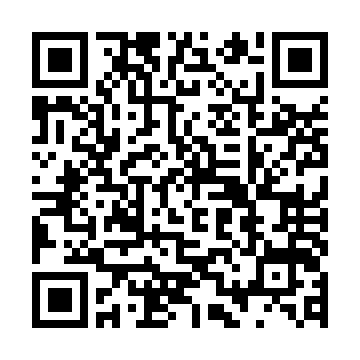 https://docs.google.com/forms/d/1qVYdM8OHIOk0HdC7fqtbhh1FXvliMlzH2H7P4mHdTh8/editR6.2.10東区P研修会申込不鮮明